ERRATA DE AVISO DE LICITAÇÃOCARTA CONVITE 002/2022Processo nº 7307/2022Na publicação no Diário Oficial do Município, quarta-feira, 20 de abril de 2022, edição 429, caderno I, Processo Administrativo 7307/2022, cujo objeto é contratação de empresa especializada na área de engenharia e arquitetura para prestação de serviços de  REFORMA E AMPLIAÇÃO de três áreas no PARQUE DE EXPOSIÇÕES DE TAMOIOS, como Vestiários, Área de banho de cavalos e ampliações da Pista Mangalarga com iluminação, em Campos Novos, Cabo Frio -RJ, conforme             Projeto Básico, Memorial Descritivo e demais anexos que integram o Edital.ONDE SE LÊ:“Secretaria Municipal de Obras e Serviços Públicos”.LEIA-SE:“Secretaria Municipal de Agricultura e Pesca”.Valor do Edital impresso: 02 (duas) resmas de papel A-4.Maiores informações sobre o Edital, poderão ser obtidas e dirimidas das 10:00 às 16:00 horas, diariamente, exceto sábados, domingos e feriados, através do telefone nº (0xx22) 3199-9017 ou 3199-9018, ramal 255, por e-mail cogecol@cabofrio.rj.gov.br e no site da Prefeitura: “www.cabofrio.rj.gov.br”.O Edital e todos os seus anexos estão disponíveis no Portal da Transparência da Prefeitura Municipal de Cabo Frio: https://www.transparencia.cabofrio.rj.gov.br/licitacaolista.php?id=644 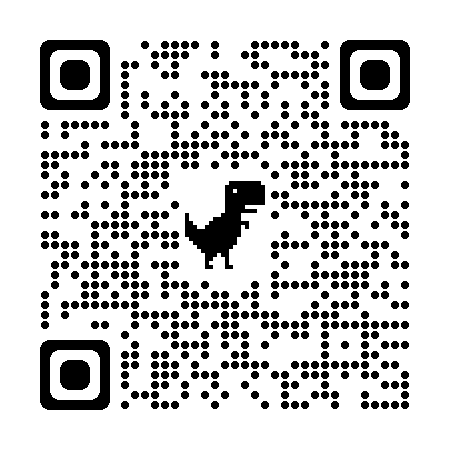 Cabo Frio, 22 de abril de 2022